Attachment FIowa Child Care Resource and Referral Regions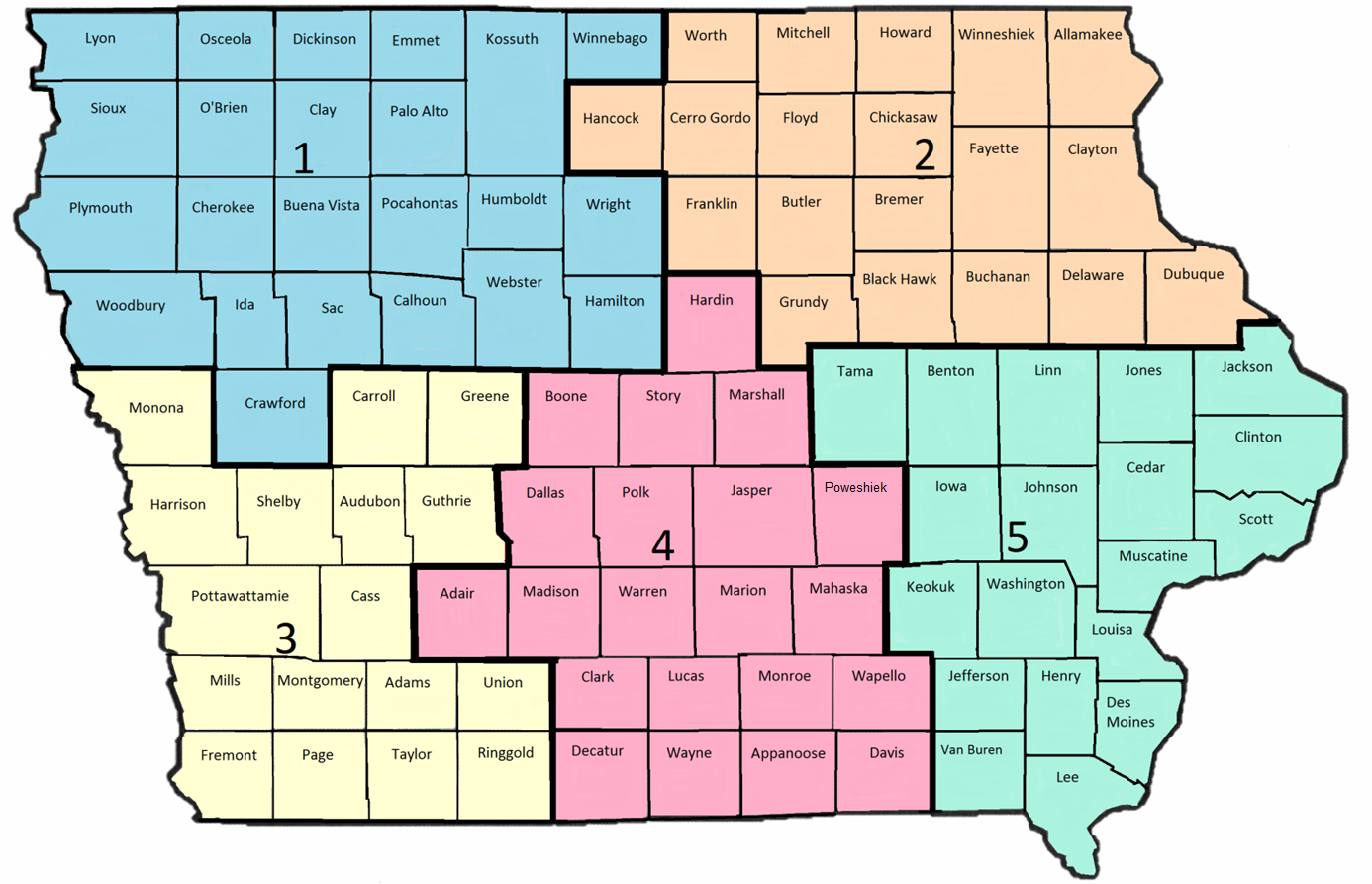 Region 1Region 2Counties Served: Buena Vista, Calhoun, Cherokee, Clay, Crawford, Dickinson, Emmet, Hamilton, Humboldt, Ida, Kossuth, Lyon, O'Brien, Osceola, Palo Alto, Plymouth, Pocahontas, Sac, Sioux, Webster, Winnebago, Woodbury and WrightCounties Served:Allamakee, Black Hawk, Bremer, Buchanan, Butler, Cerro Gordo, Chickasaw, Clayton, Delaware, Dubuque, Fayette, Floyd, Franklin, Grundy, Hancock, Howard, Mitchell, Winneshiek and WorthRegion 3Region 4Counties Served:Adams, Audubon, Carroll, Cass, Fremont, Greene, Guthrie, Harrison, Mills, Monona, Montgomery, Page, Pottawattamie, Ringgold, Shelby, Taylor and UnionCounties Served:Adair, Appanoose, Boone, Clarke, Dallas, Davis, Decatur, Hardin, Jasper, Lucas, Madison, Mahaska, Marion, Marshall, Monroe, Polk, Poweshiek, Story, Wapello, Warren and WayneRegion 5Region 5Counties Served:Benton, Cedar, Clinton, Des Moines, Henry, Iowa, Jackson, Jefferson, Johnson, Jones, Keokuk, Lee, Linn, Louisa, Muscatine, Scott, Tama, Van Buren and WashingtonCounties Served:Benton, Cedar, Clinton, Des Moines, Henry, Iowa, Jackson, Jefferson, Johnson, Jones, Keokuk, Lee, Linn, Louisa, Muscatine, Scott, Tama, Van Buren and Washington